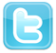 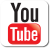 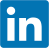 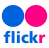 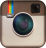 21 kwietnia 2015Oświadczenie PZL-ŚwidnikSpółka PZL-Świdnik jest bardzo rozczarowana decyzją polskiego Ministerstwa Obrony Narodowej, odrzucającą naszą ofertę. Swoją decyzją Ministerstwo Obrony Narodowej poważnie zakwestionowało ugruntowaną pozycję jaką PZL-Świdnik posiada w polskim przemyśle lotniczym oraz unikalny wkład świdnickiego zakładu, będącego jedyną polską firmą zdolną do samodzielnego projektowania, produkcji oraz serwisowania śmigłowców, w rozwój polskiej gospodarki.Jesteśmy przekonani, że spółka PZL-Świdnik przedstawiła najlepszą ofertę odpowiadającą ambitnym wymaganiom Sił Zbrojnych, łączącą najnowszej generacji śmigłowiec, który mógłby być w pełni produkowany w Polsce ze znacznym potencjałem eksportowym, z najwyższym poziomem zaangażowania przemysłowego i największymi korzyściami ekonomicznymi dla kraju. Wybór naszej oferty zapewniłby Polsce wiodącą rolę w sektorze światowych technologii lotniczych, większe bezpieczeństwo oraz lepsze zdolności wojskowe przez kolejne 40 lat. Zagwarantowałby również wysoki poziom zatrudnienia nie tylko w zakładach w Świdniku, ale też 
w przedsiębiorstwach z Lubelszczyzny i całego kraju. Zamiast tego, Ministerstwo Obrony Narodowej wybrało starzejący się model o mniejszych możliwościach, oferowany przez producenta, który nie poczynił żadnych inwestycji przemysłowych w Polsce.Ta decyzja zmusi naszego udziałowca, koncern Finmeccanica-AgustaWestland, do przewartościowania strategicznej roli PZL-Świdnik w grupie.